围棋--入门班：十一、活形、做眼、破眼第一题：黑棋是活棋还是死棋（  ）					第二题：黑棋下哪里做活								第三题：黑棋下哪里做活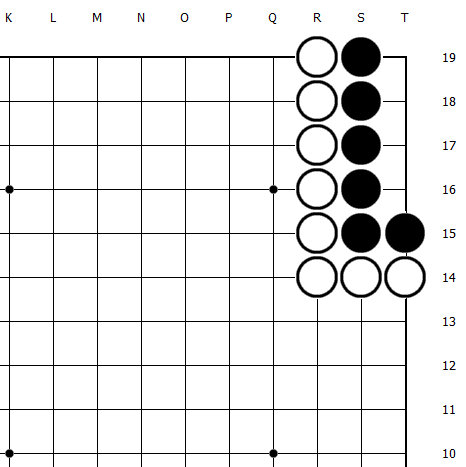 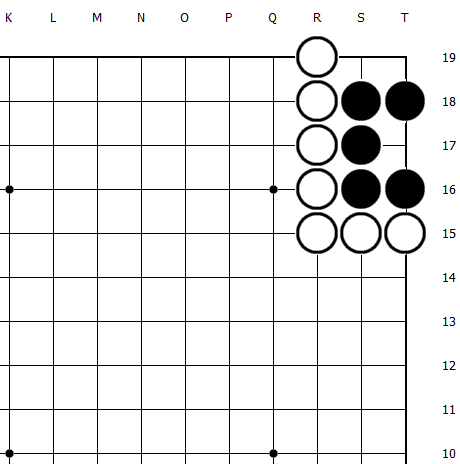 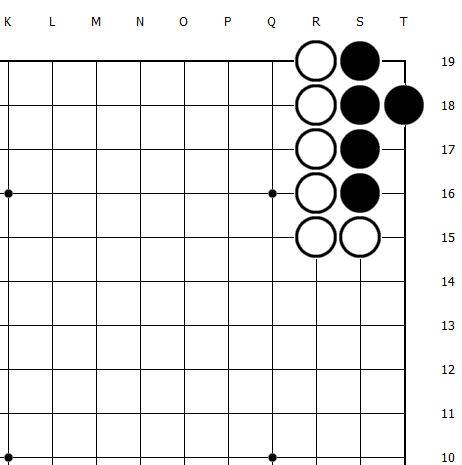 第四题：白棋下哪里杀黑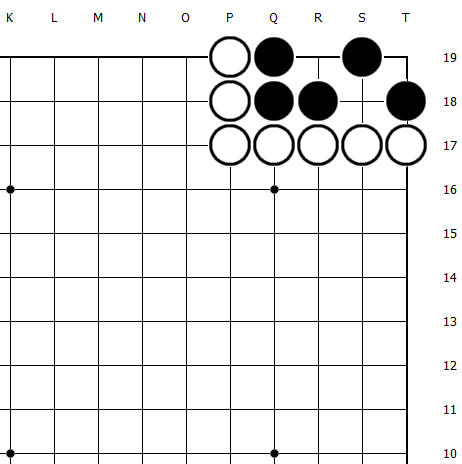 